     Toiles d’araignée : bonds de 10Commence par 0. Compte par bonds de 10.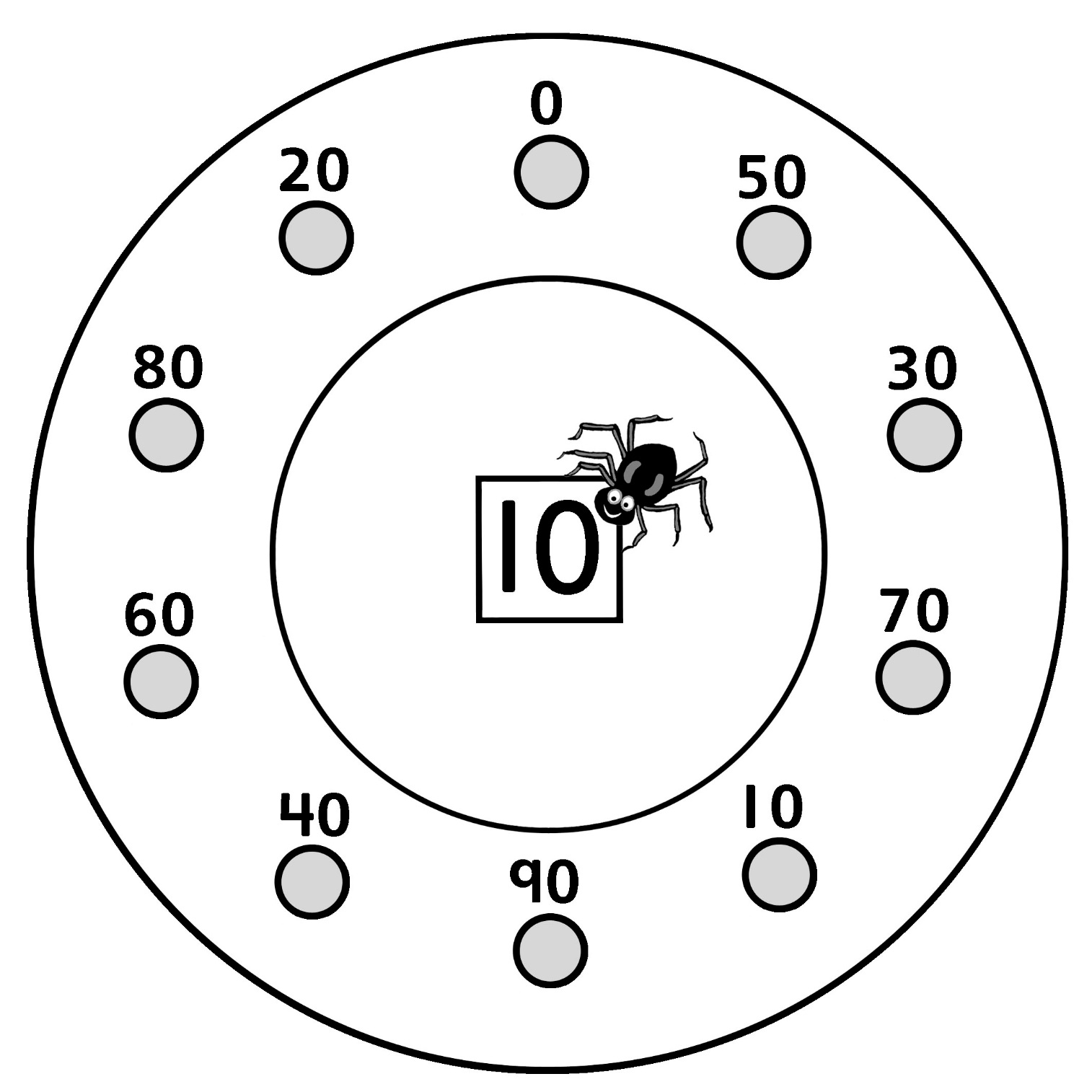      Toiles d’araignée : bonds de 10Commence par 10. Compte par bonds de 10.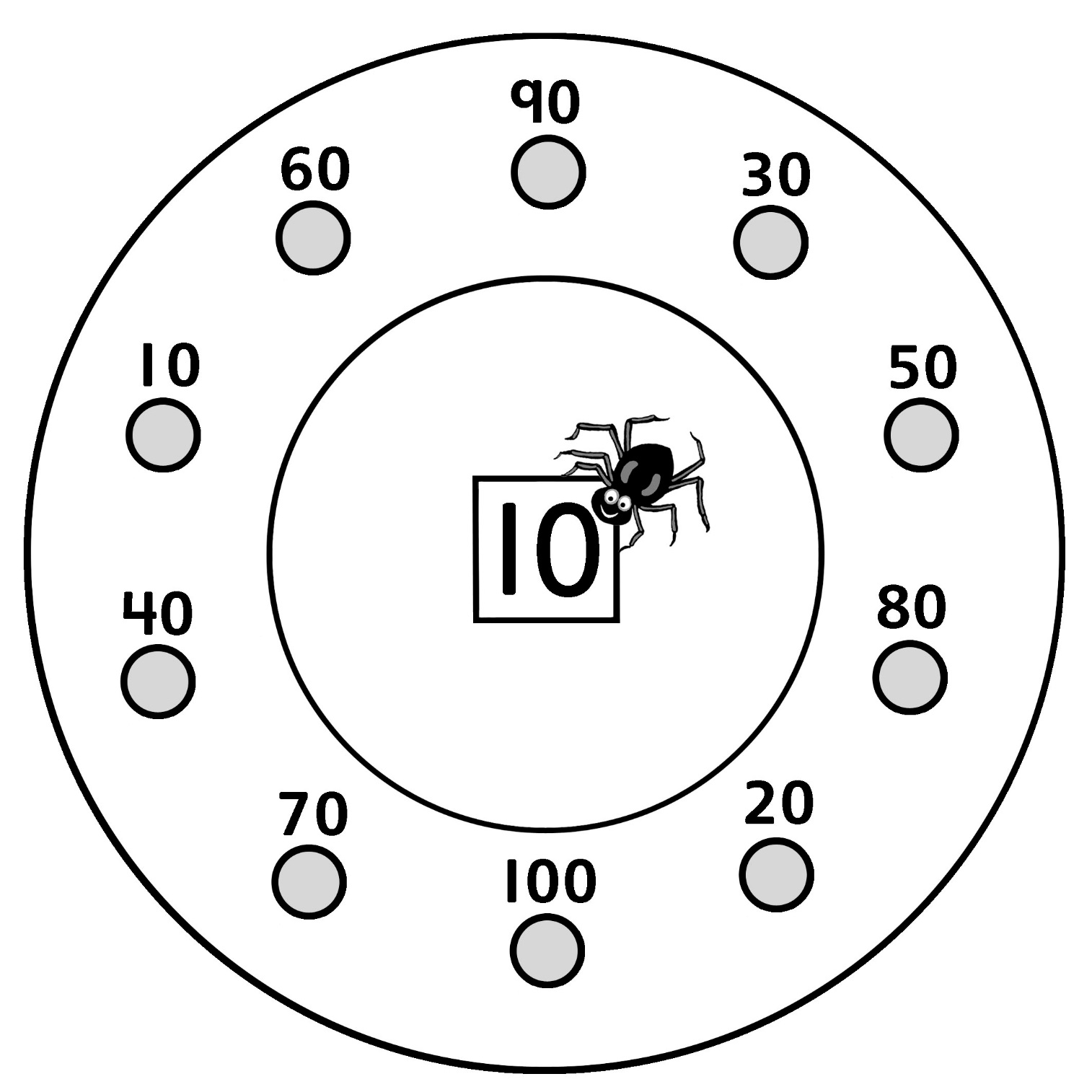 